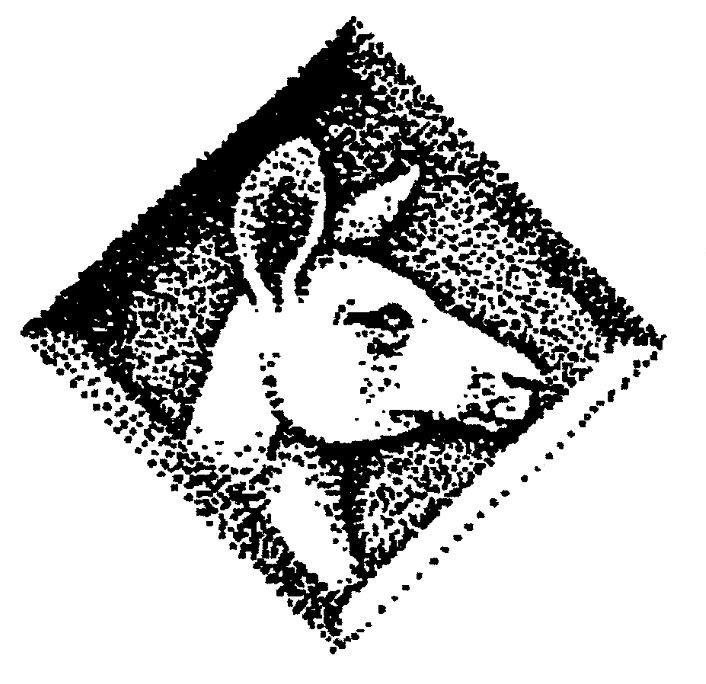 Dear Member, your Invitation to Attend the 35th Annual General Meeting (2022)  of the Gold and Silversmiths Guild of Australia.Members are invited to attend in person :at GAA House, 380 – 382 Spencer Street West Melbourne on the eveningor remotely, by Zoom participation. Zoom login link: https://us02web.zoom.us/j/85222303391?pwd=U09XVjRzSFNURXRiR3FjK3B3aEp3Zz09Meeting ID: 852 2230 3391Meeting Password: 274611Tuesday the 21st of March, 2023 at 6:30pmA.G.M. AgendaAttendance:Apologies:Membership Numbers (Current)Proxies ReceivedTotal in AttendanceQuorum Attained (Y/N)Minutes from the previous AGM to be read and confirmedPresident’s ReportTreasurer’s ReportSecretary’s ReportElection of Incoming Guild CouncilElection of Office BearersPresidentVice PresidentSecretaryTreasurerKeeper of the PunchesMembership Officeradditional Council members ( exact number T.B.C. by resolution)ref:(part 5 Div3 section50-54 pp18,19)Non-Executive Reports (Keeper of the Punches and Membership)Guild Fees: Notice of Motion ratification of Fees for 2023•	Fellow	  $300•	Full Member (1-4 employees)  $350(5 or more employees)  $400•	Affiliate Student  $25Affiliate Practising $75Affiliate Corporate $200       Over 65’s  - 50% of Full rate•	Joining Fee   $	50	Students  $25•	Leave of Absence $100Business at handAnnouncement of the Tony Kean Award Recipient 2023Per the Model Rules – Business at hand must be received in writing (emailed to the:  gsga@bigpond.com ) Attention Guild Secretary,14 days prior to the meeting. (By Tuesday the 7th of March, 2023)* Please find attached a single page form containing your:-Intention to Attend Form/Proxy voting FormAs this is the Fourth Guild AGM meeting to be held by Zoom, we encourage you to take the opportunity to participate  with us. We would request that you indicate your intention to (physically) attend (attendance form) and look forward to your participation.Yours Sincerely,Ian Dun ( Hon. Secretary) forChris Sherwin.President GSGA Gold and Silversmiths Guild of Australia2022 (35th)  AGM ATTENDANCE FORM I   _______________________________________________(Members Full Name) Fellow/Full Number # …………..Please indicate Yes or No -I am able to attend the 35th AGM	 In Person at GAA House - ………………………I am able to attend the 2021 AGM by Zoom  ……………………………..I am not able to attend  - ……………………….the 35th Annual General Meeting of the Gold and Silversmiths Guild of Australia, and offer my apologies to be duly noted in the meeting Minutes.https://www.trybooking.com/CGDPE…………………………………………………………………………………………………………………………………………2022 (35th) AGM  PROXY VOTING FORM I  _____________________________________________________________________________(Members Full Name)Being a fully financial and eligible-to-vote member of the Gold and Silversmiths Guild of Australia hereby give my full voting rights to – ___________________________________________________________ ____________________(Members Name)and empower them to vote on my behalf.……………………………………………………………………………………………………………………………………….